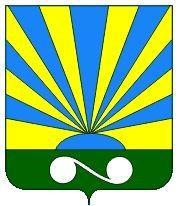 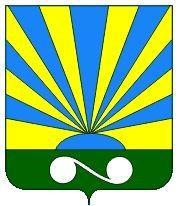 ОФИЦИАЛЬНЫЙ ВЕСТНИК              Кулотинского городского поселения      № 5  (242) от  09 февраля  2024 года бюллетень     Новгородская областьАдминистрация Кулотинского городского поселенияОкуловского районаПОСТАНОВЛЕНИЕ01.02.2024 № 29р.п.КулотиноО внесении изменений в постановление Администрации Кулотинского городского поселения от 01.12.2017 №261 «Об утверждении муниципальной программы «Капитальный ремонт муниципального жилищного фонда в Кулотинском городском поселении на 2018-2022 годы»В соответствии с Бюджетным Кодексом Российской  Федерации, Федеральным законом от 06.10.2003 года № 131-ФЗ «Об общих принципах организации местного самоуправления в Российской Федерации», порядком принятия решения о разработке муниципальных программ Кулотинского городского  поселения, их формирования и реализации», утвержденным постановлением администрации Кулотинского городского поселения от 29.10.2015г. №248, Решением Совета депутатов Кулотинского городского поселения от 25.12.2020 № 19 «О бюджете Кулотинского городского поселения на 2021 год и плановый период 2022 и 2023 годов» (в ред. от 04.02.2021 № 22, от 25.03.2021 № 25, от 27.07.2021 №35, от 21.10.2021 № 43, от 23.12.2021 № 54); Решением Совета депутатов Кулотинского городского поселения «О бюджете Кулотинского городского поселения на 2022 год и плановый период 2023 и 2024 годов» от 23.12.2021 № 55 (в ред. от 01.07.2022 № 74, от 11.08.2022 № 82, от 15.11.2022 № 87, от 21.12.2022 № 93); Решением Совета депутатов Кулотинского городского поселения «О бюджете Кулотинского городского поселения на 2023 год и плановый период 2024 и 2025 годов» от 21.12.2022 № 94 (в ред. от 30.03.2023 № 98, от 28.04.2023 № 105, от 29.06.2023 № 111, от 27.10.2023 № 124, от 22.12.2023 № 136); Решением Совета депутатов Кулотинского городского поселения от 22.12.2023 №137 «Об утверждении бюджета Кулотинского городского поселения на 2024 год и плановый период 2025, и 2026 годов» и в целях повышения эффективности бюджетных расходов Кулотинского городского поселения Администрация Кулотинского городского поселения ПОСТАНОВЛЯЕТ:	1. Внести в постановление Администрации Кулотинского городского поселения от 01.12.2017 № 261 «Об утверждении муниципальной программы «Капитальный ремонт муниципального жилищного фонда в Кулотинском городском поселении на 2018-2022 годы» (в редакции постановлений от 04.06.2019 №93, от 26.06.2019 №117, от 14.01.2021 №7) следующие изменения: 1.1 Заменить в заголовке к тексту, пункте 1 постановления цифру «2022» на цифру «2026».  2. Внести в муниципальную программу, утвержденную названным постановлением следующие изменения: 2.1. Изложить наименование муниципальной программы в редакции: «Капитальный ремонт муниципального жилищного фонда в Кулотинском городском поселении на 2018-2026 годы».           2.2. В Паспорте муниципальной программы:2.2.1. Изложить пункт 4 Паспорта муниципальной программы в следующей редакции:  «4. Цели, задачи и целевые показатели муниципальной программы:   »      2.2.2. Изложить пункт 5 Паспорта муниципальной программы в редакции:«5.1. Сроки реализации муниципальной программы: «2018-2026 годы».       2.2.3. Изложить пункт 6 Паспорта муниципальной программы в редакции:«6.1. Объемы и источники финансирования муниципальной программы в целом и по годам реализации (тыс. руб.) в следующей редакции: «»2.3.  Изложить раздел «Мероприятия муниципальной программы» в следующей редакции:««Мероприятия муниципальной программы»3. Опубликовать настоящее постановление в бюллетене «Официальный вестник Кулотининского городского поселения» и разместить на официальном сайте Администрации Кулотинского городского поселения в информационно- телекоммуникационной сети «Интернет». Глава городского поселения   Л.Н. Федоров_______________________________________________________________________Новгородская областьАДМИНИСТРАЦИЯ КУЛОТИНСКОГО ГОРОДСКОГО ПОСЕЛЕНИЯ Окуловского районаПОСТАНОВЛЕНИЕ06.02.2024 №30р.п.КулотиноОб установлении публичного сервитута в целях эксплуатации объекта электросетевого хозяйства    В соответствии со ст.ст. 23, п.1 ст. 39.37, п.5 ст.39.38, 39.39, 39.40, 39.41, 39.43, 39.45, 39.46 Земельного кодекса Российской Федерации, Федеральным законом от 25 октября 2001 года № 137-ФЗ «О введении в действие Земельного кодекса Российской Федерации», на основании ходатайства публичного акционерного общества «Россети Северо-Запад» (ОГРН 1047855175785, ИНН 7802312751) и представленных документов, Администрация Кулотинского городского поселенияПОСТАНОВЛЯЕТ:Установить  публичный  сервитут  общей площадью 237 кв.м., в том числе: на часть земель, государственная собственность на которые не разграничена, в кадастровом квартале53:12:1223001, местоположение: Новгородская область, Окуловский муниципальный район, Кулотинское городское поселение, д. Полищи.2. Цель установления публичного сервитута – для безопасной эксплуатации объекта электросетевого хозяйства: «ВЛИ-0,4 кВ от опоры №8 ВЛ-0,4 кВ Л-1 от КТП-10/0,4 кВ №3 "Полищи" (столовая)».3. Определить обладателем публичного сервитута – публичного акционерного общества «Россети Северо-Запад» (ПАО ««Россети Северо-Запад») , ИНН 7802312751, ОГРН 1047855175785, юридический адрес: 196247, г. Санкт-Петербург, пл. Конституции, д.3, литер А, помещение 16Н, зарегистрировано 23.12.2004 Межрайонной инспекцией Федеральной налоговой службы России №15 по Санкт-Петербургу.4. Утвердить границы публичного сервитута, согласно приложению №1 к настоящему постановлению.  5. Установить срок действия публичного сервитута – 49 (сорок девять) лет с момента внесения сведений о нем в Единый государственный реестр недвижимости.  6. Установить размер и порядок платы за публичный сервитут, согласно приложению №2 к настоящему постановлению.      7. Срок,  в  течение  которого  использование  земельного  участка  (егочасти) и (или) расположенного на нем объекта недвижимости в соответствии с их разрешенным использованием будет в соответствии с подпунктом 4 пункта 1 статьи 39.41 Земельного кодекса Российской Федерации невозможно или существенно затруднено в связи с осуществлением деятельности, для обеспечения которой устанавливается публичный сервитут (при возникновении таких обстоятельств) – не установлен.        8. Порядок установления зон с особыми условиями использования территорий, содержание ограничений прав на земельные участки в границах таких зон, а также график проведения работ при осуществлении деятельности, для обеспечения которой устанавливается публичный сервитут регламентируются Правилами установления охранных зон объектов электросетевого хозяйства и особых условий использования земельных участков, расположенных в границах таких зон, утвержденными постановлением Правительства Российской Федерации от 24 февраля 2009 года №160.9. ПАО «Россети Северо-Запад» обязано привести земельный участок в состояние, пригодное для его использования в соответствии с разрешенным использованием, в срок не позднее, чем три месяца после завершения деятельности, для обеспечения которой устанавливается публичный сервитут.        10. Установить свободный график проведения работ при осуществлении деятельности, для обеспечения которой устанавливается публичный сервитут, с учетом требований законодательства Российской Федерации.11. Опубликовать настоящее постановление (за исключением приложений) в бюллетене «Официальный вестник Кулотинского городского поселения» и разместить на официальном сайте Администрации Кулотинского городского поселения в информационно-телекоммуникационной сети «Интернет».Главагородского поселения    Л.Н. Федоров_____________________________________________________________________________Новгородская областьАДМИНИСТРАЦИЯ КУЛОТИНСКОГО ГОРОДСКОГО ПОСЕЛЕНИЯОкуловского района  ПОСТАНОВЛЕНИЕ07.02. 2024 № 31  р.п.КулотиноО  внесении  изменений   в  муниципальную программу «Развитие культуры на территории Кулотинского городского поселения на 2022-2026 годы»В соответствии со статьей 179 Бюджетного Кодекса Российской  Федерации, решением  Совета  депутатов  Кулотинского городского  поселения   от 21.12.2022 года  №  94  «  Об утверждении  бюджета  Кулотинского городского поселения       на  2023 год   и плановый период  2024 и 2025  годов (в  редакции  от 30.03.2023 №  98, от 28.04.2023 № 105)», постановлением  Администрации Кулотинского городского поселения от 29.10.2015 № 248 «Об утверждении Порядка принятия решений о разработке муниципальных программ Кулотинского городского  поселения, их формирования и реализации»)  и в целях повышения эффективности бюджетных расходов Кулотинского городского поселения Администрация Кулотинского городского поселения ПОСТАНОВЛЯЕТ:       1. Внести    в    муниципальную  программу «Развитие  культуры на территории Кулотинского  городского поселения на 2022-2026 годы», утвержденную    постановлением  Администрации  Кулотинского городского поселения   от 22.11.2021  № 239 (  в редакции   постановления   от 05.07.2023 № 238)   следующие  изменения:	1.1.Изложить  пункт  4   Паспорта     муниципальной  программы    в  следующей  редакции: ««4. Цели, задачи и целевые показатели муниципальной программы»:»       1.2.Изложить  пункт     6  Паспорта    муниципальной  программы    в  следующей  редакции: ««6. Объемы и источники финансирования муниципальной программы 
в целом и по годам реализации (тыс. руб.):»1.3.Изложить    раздел    муниципальной    программы  «  Мероприятия   муниципальной программы»  в  следующей  редакции: «  Мероприятия муниципальной программы «Развитие культуры на территории Кулотинского городского поселения  на 2022-2026 годы    » 	2. Опубликовать постановление  в бюллетене  "Официальный вестник  Кулотинского городского поселения " и разместить на официальном сайте Администрации Кулотинского городского поселения   в информационно-телекоммуникационной сети «Интернет».Глава городского поселения       Л.Н.Федоров_________________________________________________________________________________________________________________________________________________________________________________________________Новгородская областьАДМИНИСТРАЦИЯ КУЛОТИНСКОГО ГОРОДСКОГО ПОСЕЛЕНИЯОкуловского района ПОСТАНОВЛЕНИЕ07.02. 2024 № 32р.п.КулотиноО внесении  изменений  в  муниципальную  программу «Развитие физической культуры и спорта на территории Кулотинского городского поселения на 2023-2027 годы»В соответствии со статьей 179 Бюджетного Кодекса Российской  Федерации, решениями  Совета  депутатов  Кулотинского городского  поселения   от 21.12.2022 года  №  94  «  Об утверждении  бюджета  Кулотинского городского поселения       на  2023 год   и плановый период  2024 и 2025  годов (в  редакции  от 30.03.2023 №  98, от 28.04.2023 № 105 )» , от 22.12.2023  № 137 , « О  бюджете  Кулотинского городского поселения  на 2024  год  и на плановый период 2025 и 2026 годов», постановлением  Администрации Кулотинского городского поселения от 29.10.2015 № 248 «Об утверждении Порядка принятия решений о разработке муниципальных программ Кулотинского городского  поселения, их формирования и реализации» и в целях повышения эффективности бюджетных расходов Кулотинского городского поселения Администрация Кулотинского городского поселенияПОСТАНОВЛЯЕТ:		1.Внести   в  муниципальную  программу  «Развитие физической культуры и спорта на территории Кулотинского городского поселения на 2023-2027 годы», утвержденную постановлением  Администрации  Кулотинского городского поселения  31.10. 2022 № 275( в редакции постановления  от  05.07.2023   № 237)  следующие  изменения:	1.1.Изложить   пункт  4  паспорта   муниципальной  Программы  в следующей  редакции: «4.Цели, задачи и целевые показатели муниципальной программы»: в  следующей  редакции: «         «4. Цели, задачи и целевые показатели муниципальной программы»:        »       1.2. Изложить пункт 6 паспорта  муниципальной  программы  в следующей  редакции: ««6. Объемы и источники финансирования муниципальной программы в целом и по годам реализации (тыс. руб.)»:  »	            1.3. Изложить раздел   Мероприятия муниципальной программы     « Развитие физической культуры и спорта на территории             Кулотинского  городского поселения на 2023-2027 годы»  в следующей   редакции  : «Мероприятия муниципальной программы    « Развитие физической культуры и спорта на территории Кулотинского  городского поселения на 2023-2027 годы»2. Опубликовать постановление  в бюллетене  "Официальный вестник  Кулотинского городского поселения " и разместить на официальном сайте Администрации Кулотинского городского поселения   в информационно-телекоммуникационной сети «Интернет».Глава городского поселения      Л.Н.ФедоровНовгородская областьАДМИНИСТРАЦИЯ  КУЛОТИНСКОГО ГОРОДСКОГО ПОСЕЛЕНИЯОкуловского районаПОСТАНОВЛЕНИЕот 07.02.2024 №33р.п. Кулотино «О внесении изменений в муниципальную программу «Ремонт и содержание автомобильных дорог общего пользования местного значения на территории Кулотинского городского поселения на 2023-2027 годы» В соответствии с Бюджетным кодексом Российской Федерации, Постановлением Администрации Кулотинского городского поселения от 29.10.2015 № 248 «Порядок принятия решений о разработке муниципальных программ Кулотинского городского поселения, их формирования и реализации», решением Совета депутатов Кулотинского городского поселения от 21.12.2022 №94 «О бюджете Кулотинского городского поселения на 2023 год и на плановый период 2024 и 2025 годов», Администрации Кулотинского городского поселенияПОСТАНОВЛЯЕТ:Внести в муниципальную программу «Ремонт и содержание автомобильных дорог общего пользования местного значения на территории Кулотинского городского поселения на 2023-2027 годы» утвержденную постановление Администрации Кулотинского городского поселения от 31.10.2022 года №273 в редакции постановлений от 02.02.2023 №18 от 11.04.2023 №136 от 19.05.2023 №185, от 05.07.2023 №245, от 03.11.2023 №355, от 29.01.2024 №17) (далее – муниципальная программа) следующие изменения:Изложить Мероприятия муниципальной программы в следующей редакции: «»2. Опубликовать настоящее постановление в бюллетене «Официальный вестник Кулотинского городского поселения» и разместить на официальном сайте администрации Кулотинского городского поселения в информационно-телекоммуникационной сети «Интернет».Глава городского поселения       Л.Н.ФедоровНовгородская областьАДМИНИСТРАЦИЯ КУЛОТИНСКОГО ГОРОДСКОГО ПОСЕЛЕНИЯОкуловского районаПОСТАНОВЛЕНИЕ08.02.2024 № 34р.п. КулотиноО внесении изменений в муниципальную программу Кулотинского городского поселения «Система коммунальной инфраструктуры Кулотинского городского поселения на 2023-2027 годы»В соответствии с Бюджетным кодексом Российской Федерации, Решением Совета депутатов Кулотинского городского поселения «О бюджете Кулотинского городского поселения на 2023 год и плановый период 2024 и 2025 годов от 21.12.2022 №94 (в ред. от 30.03.2023 №98, от 28.04.2023 №105, от 29.06.2023 №111, от 27.10.2023 №124, от 22.12.2023 №136);  Решением Совета депутатов Кулотинского городского поселения «О бюджете Кулотинского городского поселения на 2024 год и плановый период 2025 и 2026 годов от 22.12.2023 №137, постановлением Администрации Кулотинского городского поселения от 29.10.2015 г. № 248 «Об утверждении Порядка принятия решений о разработке муниципальных программ Кулотинского городского поселения, их формирования и реализации» и в целях повышения эффективности бюджетных расходов Кулотинского городского поселения  Администрация Кулотинского городского поселенияПОСТАНОВЛЯЕТ:       1. Внести в муниципальную программу Кулотинского городского поселения «Система коммунальной инфраструктуры Кулотинского городского поселения на 2023-2027 годы» утвержденную постановлением администрации Кулотинского городского поселения от 31.10.2022 №274 следующие изменения:  1.1. Изложить пункт 6 Паспорта муниципальной программы «6.1. Объемы   и    источники    финансирования муниципальной программы в целом и по годам реализации (тыс. руб.)» в следующей редакции: « »1.2. Изложить раздел «Мероприятия муниципальной программы» в следующей редакции:                                                         «Мероприятия муниципальной программы     »        2.  Опубликовать настоящее постановление в бюллетене «Официальный вестник Кулотинского городского поселения» и разместить на официальном сайте Администрации Кулотинского городского поселения в информационно-телекоммуникационной сети «Интернет».Главагородского поселения    Л.Н. Федоров                         Официальный вестник Кулотинского городского поселения». Бюллетень №5 (242) от 09.02.2024Учредитель: Совет депутатов Кулотинского городского поселенияУтвержден решением  Совета депутатов Кулотинского городского поселения от 14.12.2016 № 83Главный редактор: Глава  Кулотинского городского поселения  Л.Н.Федоров, телефон: 2-53-93Адрес редакции: Новгородская обл., Окуловский район, р.п.Кулотино; ул. Кирова, д.13Отпечатано в Администрации Кулотинского  городского поселения  Новгородская  обл., Окуловский район,р.п.Кулотино, ул. Кирова, д.13, тел/факс 2-56-44)                                            Выходит по мере  необходимости. Тираж 20 экз. Распространяется бесплатно.	№ п/пЦель, задачи муниципальнойпрограммы, наименование и единица измерения целевого показателяЗначение целевого показателя по годамЗначение целевого показателя по годамЗначение целевого показателя по годамЗначение целевого показателя по годамЗначение целевого показателя по годамЗначение целевого показателя по годамЗначение целевого показателя по годамЗначение целевого показателя по годамЗначение целевого показателя по годам№ п/пЦель, задачи муниципальнойпрограммы, наименование и единица измерения целевого показателя20182019202020212022202320242025202612345678910111Цель: Улучшение эксплуатационных характеристик жилищного фонда в соответствии со стандартами качества, создание безопасных и комфортных условий проживания граждан в многоквартирных домах, расположенных на территории Кулотинского городского поселенияЦель: Улучшение эксплуатационных характеристик жилищного фонда в соответствии со стандартами качества, создание безопасных и комфортных условий проживания граждан в многоквартирных домах, расположенных на территории Кулотинского городского поселенияЦель: Улучшение эксплуатационных характеристик жилищного фонда в соответствии со стандартами качества, создание безопасных и комфортных условий проживания граждан в многоквартирных домах, расположенных на территории Кулотинского городского поселенияЦель: Улучшение эксплуатационных характеристик жилищного фонда в соответствии со стандартами качества, создание безопасных и комфортных условий проживания граждан в многоквартирных домах, расположенных на территории Кулотинского городского поселенияЦель: Улучшение эксплуатационных характеристик жилищного фонда в соответствии со стандартами качества, создание безопасных и комфортных условий проживания граждан в многоквартирных домах, расположенных на территории Кулотинского городского поселенияЦель: Улучшение эксплуатационных характеристик жилищного фонда в соответствии со стандартами качества, создание безопасных и комфортных условий проживания граждан в многоквартирных домах, расположенных на территории Кулотинского городского поселенияЦель: Улучшение эксплуатационных характеристик жилищного фонда в соответствии со стандартами качества, создание безопасных и комфортных условий проживания граждан в многоквартирных домах, расположенных на территории Кулотинского городского поселенияЦель: Улучшение эксплуатационных характеристик жилищного фонда в соответствии со стандартами качества, создание безопасных и комфортных условий проживания граждан в многоквартирных домах, расположенных на территории Кулотинского городского поселенияЦель: Улучшение эксплуатационных характеристик жилищного фонда в соответствии со стандартами качества, создание безопасных и комфортных условий проживания граждан в многоквартирных домах, расположенных на территории Кулотинского городского поселенияЦель: Улучшение эксплуатационных характеристик жилищного фонда в соответствии со стандартами качества, создание безопасных и комфортных условий проживания граждан в многоквартирных домах, расположенных на территории Кулотинского городского поселения1.1.Задача: Планирование и организация проведения капитального ремонта муниципального жилищного фонда, в частности устранение неисправностей изношенных конструктивных элементов и инженерного оборудования муниципального общего имущества помещений в многоквартирных домах в целях улучшения эксплуатационных характеристик муниципального жилого фонда.Задача: Планирование и организация проведения капитального ремонта муниципального жилищного фонда, в частности устранение неисправностей изношенных конструктивных элементов и инженерного оборудования муниципального общего имущества помещений в многоквартирных домах в целях улучшения эксплуатационных характеристик муниципального жилого фонда.Задача: Планирование и организация проведения капитального ремонта муниципального жилищного фонда, в частности устранение неисправностей изношенных конструктивных элементов и инженерного оборудования муниципального общего имущества помещений в многоквартирных домах в целях улучшения эксплуатационных характеристик муниципального жилого фонда.Задача: Планирование и организация проведения капитального ремонта муниципального жилищного фонда, в частности устранение неисправностей изношенных конструктивных элементов и инженерного оборудования муниципального общего имущества помещений в многоквартирных домах в целях улучшения эксплуатационных характеристик муниципального жилого фонда.Задача: Планирование и организация проведения капитального ремонта муниципального жилищного фонда, в частности устранение неисправностей изношенных конструктивных элементов и инженерного оборудования муниципального общего имущества помещений в многоквартирных домах в целях улучшения эксплуатационных характеристик муниципального жилого фонда.Задача: Планирование и организация проведения капитального ремонта муниципального жилищного фонда, в частности устранение неисправностей изношенных конструктивных элементов и инженерного оборудования муниципального общего имущества помещений в многоквартирных домах в целях улучшения эксплуатационных характеристик муниципального жилого фонда.Задача: Планирование и организация проведения капитального ремонта муниципального жилищного фонда, в частности устранение неисправностей изношенных конструктивных элементов и инженерного оборудования муниципального общего имущества помещений в многоквартирных домах в целях улучшения эксплуатационных характеристик муниципального жилого фонда.Задача: Планирование и организация проведения капитального ремонта муниципального жилищного фонда, в частности устранение неисправностей изношенных конструктивных элементов и инженерного оборудования муниципального общего имущества помещений в многоквартирных домах в целях улучшения эксплуатационных характеристик муниципального жилого фонда.Задача: Планирование и организация проведения капитального ремонта муниципального жилищного фонда, в частности устранение неисправностей изношенных конструктивных элементов и инженерного оборудования муниципального общего имущества помещений в многоквартирных домах в целях улучшения эксплуатационных характеристик муниципального жилого фонда.Задача: Планирование и организация проведения капитального ремонта муниципального жилищного фонда, в частности устранение неисправностей изношенных конструктивных элементов и инженерного оборудования муниципального общего имущества помещений в многоквартирных домах в целях улучшения эксплуатационных характеристик муниципального жилого фонда.1.1.1.Показатель 1. Снижение уровня общего износа основных фондов жилого сектора (%)2222222221.1.2.Показатель 2. Обеспечение сохранности и увеличение срока эксплуатации жилого фонда (%)222222222ГодИсточник финансированияИсточник финансированияИсточник финансированияИсточник финансированияИсточник финансированияИсточник финансированияГодФедеральный бюджетОбластной бюджетБюджет районабюджетпоселенияВнебюджетные средствавсего12345672018---556,300-556,3002019---8938,213-8938,2132020---1331,559-1331,5592021---777,382-777,3822022---317,8-317,82023---576,77-576,772024---547,200-547,2002025---492,5-492,52026---492,5492,5ВСЕГО---14030,224-14030,224N  
п/пНаименование   
   мероприятияИсполнительСрок 
реализацииЦелевой    
  показатель   
(номер целевого
 показателя из 
   паспорта муниципальной
  программы)Источник
финансированияОбъем финансирования
по годам (тыс. руб.)Объем финансирования
по годам (тыс. руб.)Объем финансирования
по годам (тыс. руб.)Объем финансирования
по годам (тыс. руб.)Объем финансирования
по годам (тыс. руб.)Объем финансирования
по годам (тыс. руб.)Объем финансирования
по годам (тыс. руб.)Объем финансирования
по годам (тыс. руб.)Объем финансирования
по годам (тыс. руб.)Объем финансирования
по годам (тыс. руб.)Объем финансирования
по годам (тыс. руб.)Объем финансирования
по годам (тыс. руб.)Объем финансирования
по годам (тыс. руб.)N  
п/пНаименование   
   мероприятияИсполнительСрок 
реализацииЦелевой    
  показатель   
(номер целевого
 показателя из 
   паспорта муниципальной
  программы)Источник
финансирования20182019201920202020202120212022202220232024202520261234567      8      89910101111121314151.Задача. Планирование и организация проведения капитального и текущего ремонта муниципального жилищного фонда, в частности устранение неисправностей изношенных конструктивных элементов и инженерного оборудования муниципального общего имущества помещений в многоквартирных домах в целях улучшения эксплуатационных характеристик муниципального жилого фонда.Задача. Планирование и организация проведения капитального и текущего ремонта муниципального жилищного фонда, в частности устранение неисправностей изношенных конструктивных элементов и инженерного оборудования муниципального общего имущества помещений в многоквартирных домах в целях улучшения эксплуатационных характеристик муниципального жилого фонда.Задача. Планирование и организация проведения капитального и текущего ремонта муниципального жилищного фонда, в частности устранение неисправностей изношенных конструктивных элементов и инженерного оборудования муниципального общего имущества помещений в многоквартирных домах в целях улучшения эксплуатационных характеристик муниципального жилого фонда.Задача. Планирование и организация проведения капитального и текущего ремонта муниципального жилищного фонда, в частности устранение неисправностей изношенных конструктивных элементов и инженерного оборудования муниципального общего имущества помещений в многоквартирных домах в целях улучшения эксплуатационных характеристик муниципального жилого фонда.Задача. Планирование и организация проведения капитального и текущего ремонта муниципального жилищного фонда, в частности устранение неисправностей изношенных конструктивных элементов и инженерного оборудования муниципального общего имущества помещений в многоквартирных домах в целях улучшения эксплуатационных характеристик муниципального жилого фонда.Задача. Планирование и организация проведения капитального и текущего ремонта муниципального жилищного фонда, в частности устранение неисправностей изношенных конструктивных элементов и инженерного оборудования муниципального общего имущества помещений в многоквартирных домах в целях улучшения эксплуатационных характеристик муниципального жилого фонда.Задача. Планирование и организация проведения капитального и текущего ремонта муниципального жилищного фонда, в частности устранение неисправностей изношенных конструктивных элементов и инженерного оборудования муниципального общего имущества помещений в многоквартирных домах в целях улучшения эксплуатационных характеристик муниципального жилого фонда.Задача. Планирование и организация проведения капитального и текущего ремонта муниципального жилищного фонда, в частности устранение неисправностей изношенных конструктивных элементов и инженерного оборудования муниципального общего имущества помещений в многоквартирных домах в целях улучшения эксплуатационных характеристик муниципального жилого фонда.Задача. Планирование и организация проведения капитального и текущего ремонта муниципального жилищного фонда, в частности устранение неисправностей изношенных конструктивных элементов и инженерного оборудования муниципального общего имущества помещений в многоквартирных домах в целях улучшения эксплуатационных характеристик муниципального жилого фонда.Задача. Планирование и организация проведения капитального и текущего ремонта муниципального жилищного фонда, в частности устранение неисправностей изношенных конструктивных элементов и инженерного оборудования муниципального общего имущества помещений в многоквартирных домах в целях улучшения эксплуатационных характеристик муниципального жилого фонда.Задача. Планирование и организация проведения капитального и текущего ремонта муниципального жилищного фонда, в частности устранение неисправностей изношенных конструктивных элементов и инженерного оборудования муниципального общего имущества помещений в многоквартирных домах в целях улучшения эксплуатационных характеристик муниципального жилого фонда.Задача. Планирование и организация проведения капитального и текущего ремонта муниципального жилищного фонда, в частности устранение неисправностей изношенных конструктивных элементов и инженерного оборудования муниципального общего имущества помещений в многоквартирных домах в целях улучшения эксплуатационных характеристик муниципального жилого фонда.Задача. Планирование и организация проведения капитального и текущего ремонта муниципального жилищного фонда, в частности устранение неисправностей изношенных конструктивных элементов и инженерного оборудования муниципального общего имущества помещений в многоквартирных домах в целях улучшения эксплуатационных характеристик муниципального жилого фонда.Задача. Планирование и организация проведения капитального и текущего ремонта муниципального жилищного фонда, в частности устранение неисправностей изношенных конструктивных элементов и инженерного оборудования муниципального общего имущества помещений в многоквартирных домах в целях улучшения эксплуатационных характеристик муниципального жилого фонда.Задача. Планирование и организация проведения капитального и текущего ремонта муниципального жилищного фонда, в частности устранение неисправностей изношенных конструктивных элементов и инженерного оборудования муниципального общего имущества помещений в многоквартирных домах в целях улучшения эксплуатационных характеристик муниципального жилого фонда.Задача. Планирование и организация проведения капитального и текущего ремонта муниципального жилищного фонда, в частности устранение неисправностей изношенных конструктивных элементов и инженерного оборудования муниципального общего имущества помещений в многоквартирных домах в целях улучшения эксплуатационных характеристик муниципального жилого фонда.Задача. Планирование и организация проведения капитального и текущего ремонта муниципального жилищного фонда, в частности устранение неисправностей изношенных конструктивных элементов и инженерного оборудования муниципального общего имущества помещений в многоквартирных домах в целях улучшения эксплуатационных характеристик муниципального жилого фонда.Задача. Планирование и организация проведения капитального и текущего ремонта муниципального жилищного фонда, в частности устранение неисправностей изношенных конструктивных элементов и инженерного оборудования муниципального общего имущества помещений в многоквартирных домах в целях улучшения эксплуатационных характеристик муниципального жилого фонда.1.1.Проведение обследования технического состояния муниципального жилищного фонда Кулотинского городского поселенияСпециализированная организация2018-2026 годы1.1.1.-1.1.2.Без финансирования0,000,000,000,000,000,000,000,000,000,000,000,000,00 1.2.Выбор объектов муниципального жилищного фонда для проведения капитального и текущего ремонтаАдминистрация Кулотинского городского поселения2018-2026 годы1.1.1.- 1.1.2.Без финансирования0,000,000,000,000,000,000,000,000,000,000,000,000,001.3.Проведение капитального ремонта общего имущества в многоквартирных домахСпециализированная организация2018-2024 годы1.1.1.-1.1.2.Бюджет поселения556,3008938,2131331,5591331,559777,382777,382317,8317,8576,77576,77547,200492,5492,51.4.Осуществление контроля за качеством выполненных работ по капитальному и текущему ремонту муниципального жилищного имуществаАдминистрация Кулотинского городского поселения2018-2024 годы1.1.1.-1.1.2.Без финансирования0,000,000,000,000,000,000,000,000,000,000,000,000,00№
п/пЦели, задачи муниципальной программы, 
наименование и единица измерения 
целевого показателяЗначение целевого 
показателя           по годамЗначение целевого 
показателя           по годамЗначение целевого 
показателя           по годамЗначение целевого 
показателя           по годамЗначение целевого 
показателя           по годам№
п/пЦели, задачи муниципальной программы, 
наименование и единица измерения 
целевого показателя2022 2023 20242025202612345671Цель 1. Создание условий для организации досуга и обеспечение жителей поселения услугами организаций культурыЦель 1. Создание условий для организации досуга и обеспечение жителей поселения услугами организаций культурыЦель 1. Создание условий для организации досуга и обеспечение жителей поселения услугами организаций культурыЦель 1. Создание условий для организации досуга и обеспечение жителей поселения услугами организаций культурыЦель 1. Создание условий для организации досуга и обеспечение жителей поселения услугами организаций культурыЦель 1. Создание условий для организации досуга и обеспечение жителей поселения услугами организаций культуры1.1Задача 1. Стимулирование творческой активности населенияЗадача 1. Стимулирование творческой активности населенияЗадача 1. Стимулирование творческой активности населенияЗадача 1. Стимулирование творческой активности населенияЗадача 1. Стимулирование творческой активности населенияЗадача 1. Стимулирование творческой активности населения1.1.1Показатель 1. Количество культурно -  мероприятий, проведенных при содействии администрации  Кулотинского городского поселения (ед.)1277771.1.2Показатель 2. Численность участников культурно - досуговых мероприятий (процент наполняемости залов)2525252525ГодИсточник финансированияИсточник финансированияИсточник финансированияИсточник финансированияИсточник финансированияИсточник финансированияГодфедеральный бюджетобластной бюджет районный бюджетбюджет поселениявнебюджетные средстваВсего12345672022---46,1-46,12023---28,1-28,12024---28,1-28,120257,0-7,020267,07,0Всего---116,3-116,3№ 
п/пНаименование мероприятияИсполни-тельСрок 
реалии-зацииЦелевой 
показатель (номер 
целевого показателя из паспорта муниципальной программы)Источник        финанси-рованияОбъем финансирования по годам (тыс. руб.)Объем финансирования по годам (тыс. руб.)Объем финансирования по годам (тыс. руб.)Объем финансирования по годам (тыс. руб.)Объем финансирования по годам (тыс. руб.)№ 
п/пНаименование мероприятияИсполни-тельСрок 
реалии-зацииЦелевой 
показатель (номер 
целевого показателя из паспорта муниципальной программы)Источник        финанси-рования2022202320242025202612345678910111.Задача 1. Стимулирование творческой активности населенияЗадача 1. Стимулирование творческой активности населенияЗадача 1. Стимулирование творческой активности населенияЗадача 1. Стимулирование творческой активности населенияЗадача 1. Стимулирование творческой активности населенияЗадача 1. Стимулирование творческой активности населенияЗадача 1. Стимулирование творческой активности населенияЗадача 1. Стимулирование творческой активности населенияЗадача 1. Стимулирование творческой активности населенияЗадача 1. Стимулирование творческой активности населения1.1Проведение культурно - массовых, культурно - зрелищных и выставочных мероприятий, ориентированных на все категории населения:благотворительная   елка,   День  Победы,  Масленица,  День поселка,  День памяти и скорби «Эхо войны»;  День неизвестного солдата;  Новый год Админист-рация Кулотинского городского  поселения 2022-2026 годы 1.1.11.1.2Бюджет городско-го поселения 46,128,128,17,07,0№
п/пЦели, задачи муниципальной программы, 
наименование и единица измерения 
целевого показателяЗначение целевого 
показателя           по годамЗначение целевого 
показателя           по годамЗначение целевого 
показателя           по годамЗначение целевого 
показателя           по годамЗначение целевого 
показателя           по годам№
п/пЦели, задачи муниципальной программы, 
наименование и единица измерения 
целевого показателя2023 202420252026202712345671Цель 1. Формирование у населения, особенно у детей и молодежи, устойчивого интереса к регулярным занятиям физической культурой и спортом, здоровому образу жизни    Цель 1. Формирование у населения, особенно у детей и молодежи, устойчивого интереса к регулярным занятиям физической культурой и спортом, здоровому образу жизни    Цель 1. Формирование у населения, особенно у детей и молодежи, устойчивого интереса к регулярным занятиям физической культурой и спортом, здоровому образу жизни    Цель 1. Формирование у населения, особенно у детей и молодежи, устойчивого интереса к регулярным занятиям физической культурой и спортом, здоровому образу жизни    Цель 1. Формирование у населения, особенно у детей и молодежи, устойчивого интереса к регулярным занятиям физической культурой и спортом, здоровому образу жизни    Цель 1. Формирование у населения, особенно у детей и молодежи, устойчивого интереса к регулярным занятиям физической культурой и спортом, здоровому образу жизни    1.1Задача 1.  Обеспечение условий для развития на территории поселения физической культуры, школьного и массового  спорта, организация проведения официальных культурно-оздоровительных и спортивных мероприятий поселения.Задача 1.  Обеспечение условий для развития на территории поселения физической культуры, школьного и массового  спорта, организация проведения официальных культурно-оздоровительных и спортивных мероприятий поселения.Задача 1.  Обеспечение условий для развития на территории поселения физической культуры, школьного и массового  спорта, организация проведения официальных культурно-оздоровительных и спортивных мероприятий поселения.Задача 1.  Обеспечение условий для развития на территории поселения физической культуры, школьного и массового  спорта, организация проведения официальных культурно-оздоровительных и спортивных мероприятий поселения.Задача 1.  Обеспечение условий для развития на территории поселения физической культуры, школьного и массового  спорта, организация проведения официальных культурно-оздоровительных и спортивных мероприятий поселения.Задача 1.  Обеспечение условий для развития на территории поселения физической культуры, школьного и массового  спорта, организация проведения официальных культурно-оздоровительных и спортивных мероприятий поселения.1.1.1Показатель 1: Количество спортивных мероприятий, проведенных при содействии администрации поселения (ед.)888881.1.2Показатель 2. Доля жителей поселения, систематически занимающихся физической культурой и спортом, в общей численности населения поселения (%)8,09,010,010,010,01.1.3Участие в районных спортивно–массовых и физкультурно-оздоровительных мероприятиях(человек)5050556065Источник финансированияИсточник финансированияИсточник финансированияИсточник финансированияИсточник финансированияИсточник финансирования Федеральныйбюджетобластной бюджет районный бюджетбюджет поселениявнебюджетные средстваВсего12345672023---71,7-71,72024---33,5-33,52025---11,5-11,52026---11,5-11,52027---11,5-11,5Всего---139,7-139,7№ 
п/пНаименование мероприятияИсполни-тельСрок 
реализа-цииЦелевой 
показа-тель (номер 
целевого показа-теля из паспорта муници-пальной про-граммы)Источник        финан-сирова-нияОбъем финансирования по годам (тыс. руб.)Объем финансирования по годам (тыс. руб.)Объем финансирования по годам (тыс. руб.)Объем финансирования по годам (тыс. руб.)Объем финансирования по годам (тыс. руб.)№ 
п/пНаименование мероприятияИсполни-тельСрок 
реализа-цииЦелевой 
показа-тель (номер 
целевого показа-теля из паспорта муници-пальной про-граммы)Источник        финан-сирова-ния2023202420252026202712345678910111.Задача 1. Обеспечение условий для развития на территории поселения физической культуры, школьного и массового  спорта, организация проведения официальных культурно-оздоровительных и спортивных мероприятий поселения Задача 1. Обеспечение условий для развития на территории поселения физической культуры, школьного и массового  спорта, организация проведения официальных культурно-оздоровительных и спортивных мероприятий поселения Задача 1. Обеспечение условий для развития на территории поселения физической культуры, школьного и массового  спорта, организация проведения официальных культурно-оздоровительных и спортивных мероприятий поселения Задача 1. Обеспечение условий для развития на территории поселения физической культуры, школьного и массового  спорта, организация проведения официальных культурно-оздоровительных и спортивных мероприятий поселения Задача 1. Обеспечение условий для развития на территории поселения физической культуры, школьного и массового  спорта, организация проведения официальных культурно-оздоровительных и спортивных мероприятий поселения Задача 1. Обеспечение условий для развития на территории поселения физической культуры, школьного и массового  спорта, организация проведения официальных культурно-оздоровительных и спортивных мероприятий поселения Задача 1. Обеспечение условий для развития на территории поселения физической культуры, школьного и массового  спорта, организация проведения официальных культурно-оздоровительных и спортивных мероприятий поселения Задача 1. Обеспечение условий для развития на территории поселения физической культуры, школьного и массового  спорта, организация проведения официальных культурно-оздоровительных и спортивных мероприятий поселения Задача 1. Обеспечение условий для развития на территории поселения физической культуры, школьного и массового  спорта, организация проведения официальных культурно-оздоровительных и спортивных мероприятий поселения Задача 1. Обеспечение условий для развития на территории поселения физической культуры, школьного и массового  спорта, организация проведения официальных культурно-оздоровительных и спортивных мероприятий поселения 1.1.1Проведение спортивно–массовых и физ-культурно-оздоровительных мероприятий -соревнования :- шахматные турниры:к Дню  защитника  Отечества; к Дню  8-е Марта; -к Дню  Победы, -к  Дню России  и поселка; Тяжелая  атлетика:-Открытый турнир, посвященный  Дню  защитника Отечества; -открытый  турнир, посвященный  Дню  Победы  в ВОВ;-открытый  чемпионат ,посвященный памяти     Сидорова ; -  открытый     турнир  по тяжелой ,посвященный  55- летию основания  данного вида  спорта Админист-рация Кулотин-ского городского  поселения 2023-2027 годы 1.1.1;1.1.2Бюджет городс-когопоселе-ния33,5 33,511,511,511,51.1.2Приобретение спортивного инвентаря (городошные  биты) 2023-2027 годы 1.1.11.1.3.Бюджет городс-когопоселе-ния38,2000001.1.3Участие в районных спортивно–массовых и физкультурно-оздоровительных мероприятияхАдминист-рация Кулотинс-кого городского  поселения 2023-2027 годы 1.1.1. 1.1.3Бюджет городс-когопоселе-ния000000N п/пНаименование мероприятияИсполнительСрок реализацииЦелевой показатель (номер целевого показателя из паспорта муниципальной программы)Источник финансированияОбъем финансирования по годам (тыс. руб.)Объем финансирования по годам (тыс. руб.)Объем финансирования по годам (тыс. руб.)Объем финансирования по годам (тыс. руб.)Объем финансирования по годам (тыс. руб.)N п/пНаименование мероприятияИсполнительСрок реализацииЦелевой показатель (номер целевого показателя из паспорта муниципальной программы)Источник финансирования2023202420252026202712345678910111.Задача. Ремонт автомобильных дорог общего пользования местного значения поселенияЗадача. Ремонт автомобильных дорог общего пользования местного значения поселенияЗадача. Ремонт автомобильных дорог общего пользования местного значения поселенияЗадача. Ремонт автомобильных дорог общего пользования местного значения поселенияЗадача. Ремонт автомобильных дорог общего пользования местного значения поселенияЗадача. Ремонт автомобильных дорог общего пользования местного значения поселенияЗадача. Ремонт автомобильных дорог общего пользования местного значения поселенияЗадача. Ремонт автомобильных дорог общего пользования местного значения поселенияЗадача. Ремонт автомобильных дорог общего пользования местного значения поселенияЗадача. Ремонт автомобильных дорог общего пользования местного значения поселения1.1.Ремонт участка автомобильной дороги Кулотинского городского поселения в р.п. Кулотино "от пересечения ул. К.Маркса с ул. М.Горького до д.№12 по ул. М.Горького Окуловского муниципального района Новгородской области в рамках приоритетного регионального проекта "Дорога к дому".(250м)Администрация поселения20231.1.1.Областной бюджет 1414,538251.1.Ремонт участка автомобильной дороги Кулотинского городского поселения в р.п. Кулотино "от пересечения ул. К.Маркса с ул. М.Горького до д.№12 по ул. М.Горького Окуловского муниципального района Новгородской области в рамках приоритетного регионального проекта "Дорога к дому".(250м)Администрация поселения20231.1.1.Бюджет поселения74,544601.2.Ремонт автомобильной дороги общего пользования местного значения ул. Коммуны р.п. Кулотино (824м)Администрация поселения20231.1.1.Областной бюджет4861,329571.2.Ремонт автомобильной дороги общего пользования местного значения ул. Коммуны р.п. Кулотино (824м)Администрация поселения20231.1.1.Бюджет поселения54,593201.3.Ремонт участка автомобильной дороги Кулотинского городского поселения в р.п. Кулотино "от д.№12 до д.№18 по ул. М.Горького Окуловского муниципального района Новгородской области (100м)Администрация поселения20231.1.1.Областной бюджет606,054431.3.Ремонт участка автомобильной дороги Кулотинского городского поселения в р.п. Кулотино "от д.№12 до д.№18 по ул. М.Горького Окуловского муниципального района Новгородской области (100м)Администрация поселения20231.1.1.Бюджет поселения6,237061.4.Ремонт участка автомобильной дороги Кулотинского городского поселения р.п. Кулотино от д. № 18 по ул. М.Горького до д.№64 по ул.М.Горького Окуловского муниципального района Новгородской области (629м)Администрация поселения20231.1.1.Областной бюджет3923,226781.4.Ремонт участка автомобильной дороги Кулотинского городского поселения р.п. Кулотино от д. № 18 по ул. М.Горького до д.№64 по ул.М.Горького Окуловского муниципального района Новгородской области (629м)Администрация поселения20231.1.1.Бюджет поселения146,974151.5.Ремонт участка автомобильной дороги общего пользования местного значения ул. Мичурина от д.12 до д.20 (265м) (Дорога к дому)Администрация поселения20241.1.1.Областной бюджет788,000001.5.Ремонт участка автомобильной дороги общего пользования местного значения ул. Мичурина от д.12 до д.20 (265м) (Дорога к дому)Администрация поселения20241.1.1.Бюджет поселения260,675001.6.Ремонт участка автомобильной дороги общего пользования местного значения ул. Мичурина от д.20 до д.34 (430м)Администрация поселения20251.1.1.Областной бюджет529,500001.6.Ремонт участка автомобильной дороги общего пользования местного значения ул. Мичурина от д.20 до д.34 (430м)Администрация поселения20251.1.1.Бюджет поселения51,200001.7.Разработка проектов и сметных расчетов стоимости работАдминистрация поселения2023-20271.1.2.Бюджет поселения0,0000050,0000050,0000050,0000050,000001.7.Разработка проектов и сметных расчетов стоимости работАдминистрация поселения2023-20271.1.2.Бюджет поселения0,0000050,0000050,0000050,0000050,000001.8.Ремонт проезда между проспектом Советский и ул. Кирова д.12 в р.п. Кулотино Окуловского района Новгородской области (100м)Администрация поселения20231.1.1.Областной бюджет1649,689221.8.Ремонт проезда между проспектом Советский и ул. Кирова д.12 в р.п. Кулотино Окуловского района Новгородской области (100м)Администрация поселения20231.1.1.Бюджет поселения1255,521591.9.Ремонт  автомобильной дороги общего пользования местного значения по ул. Июльская рп Кулотино  Кулотинского городского поселения  Окуловского муниципального района Новгородской области (142м)Администрация поселения20231.1.1.Областной бюджет160,461751.9.Ремонт  автомобильной дороги общего пользования местного значения по ул. Июльская рп Кулотино  Кулотинского городского поселения  Окуловского муниципального района Новгородской области (142м)Администрация поселения20231.1.1.Бюджет поселения98,857401.10.Ремонт проезда между проспектом Советским и ул. Кирова д.10 в р.п. Кулотино Окуловского района Новгородской областиАдминистрация поселения20241.1.1.Бюджет поселения1811,357001.11.Ремонт проезда между домами №4б и 4в по проспекту Коммунаров в р.п. Кулотино Окуловского района Новгородской областиАдминистрация поселения20241.1.1.Бюджет поселения1289,872001.12.Ремонт участка автомобильной дороги общего пользования местного значения от д.20 по ул. Мичурина до д.8 по ул. П.Скрипкина (250)Администрация поселения20261.1.1.Областной бюджет529,500001.12.Ремонт участка автомобильной дороги общего пользования местного значения от д.20 по ул. Мичурина до д.8 по ул. П.Скрипкина (250)Администрация поселения20261.1.1.Бюджет поселения51,200002.Задача.Содержание автомобильных дорог общего пользования местного значенияЗадача.Содержание автомобильных дорог общего пользования местного значенияЗадача.Содержание автомобильных дорог общего пользования местного значенияЗадача.Содержание автомобильных дорог общего пользования местного значенияЗадача.Содержание автомобильных дорог общего пользования местного значенияЗадача.Содержание автомобильных дорог общего пользования местного значенияЗадача.Содержание автомобильных дорог общего пользования местного значенияЗадача.Содержание автомобильных дорог общего пользования местного значения2.1.Расчистка автомобильных дорог от снежных заносов, посыпка автомобильных дорог песко-соляной смесью, приобретение песко-соляной смесиАдминистрация поселения2023-20272.1.1.Областной бюджет400,00000264,75000264,750002.1.Расчистка автомобильных дорог от снежных заносов, посыпка автомобильных дорог песко-соляной смесью, приобретение песко-соляной смесиАдминистрация поселения2023-20272.1.1.Бюджет поселения1929,928001200,660001176,260001176,260001150,660002.2.Грейдирование автомобильных дорог с подсыпкой, приобретение материала для подсыпки, спил мелколесья, чистка труб, обслуживание знаковАдминистрация поселения2023-20272.1.1.Областной бюджет400,00000264,75000264,750002.2.Грейдирование автомобильных дорог с подсыпкой, приобретение материала для подсыпки, спил мелколесья, чистка труб, обслуживание знаковАдминистрация поселения2023-20272.1.1.Бюджет поселения300,40000350,00000325,60000325,60000300,000002.3.Скашивание травы кусторезами в полосах отвода автомобильных дорогАдминистрация поселения2023-20272.1.1.Без финансирования-----2.3.Скашивание травы кусторезами в полосах отвода автомобильных дорогАдминистрация поселения2023-20272.1.1.Без финансирования-----2.4.Составление проектно-сметной документации, отправка на проверку в ГАУ «Управление государственной экспертизы проектной документации, результатов инженерных изысканий Новгородской области» и осуществление строительного контроляАдминистрация поселения2023-20272.1.1.Бюджет поселения209,9610048,0000030,0000030,0000030,000002.5.Устройство металлической гофрированной трубы д 0,5м на участке автомобильной дороги в д. СтароеАдминистрация поселения2023-20272.1.1.Бюджет поселения537,300000,000000,000000,000000,000003.Задача. Постановка автомобильных дорог на учет в РосреестреЗадача. Постановка автомобильных дорог на учет в РосреестреЗадача. Постановка автомобильных дорог на учет в РосреестреЗадача. Постановка автомобильных дорог на учет в РосреестреЗадача. Постановка автомобильных дорог на учет в РосреестреЗадача. Постановка автомобильных дорог на учет в РосреестреЗадача. Постановка автомобильных дорог на учет в РосреестреЗадача. Постановка автомобильных дорог на учет в Росреестре3.1.Изготовление кадастровых паспортов технических планов и межевых планов автомобильных дорогАдминистрация поселения2023-20273.1.1.Бюджет поселения7,410000,00000350,00000350,00000350,000004Задача. Оптимизация методов организации дорожного движения на улично-дорожной сети Кулотинского городского поселения для повышения пропускной способности и обеспечения безопасности движения транспортных средств и пешеходовЗадача. Оптимизация методов организации дорожного движения на улично-дорожной сети Кулотинского городского поселения для повышения пропускной способности и обеспечения безопасности движения транспортных средств и пешеходовЗадача. Оптимизация методов организации дорожного движения на улично-дорожной сети Кулотинского городского поселения для повышения пропускной способности и обеспечения безопасности движения транспортных средств и пешеходовЗадача. Оптимизация методов организации дорожного движения на улично-дорожной сети Кулотинского городского поселения для повышения пропускной способности и обеспечения безопасности движения транспортных средств и пешеходовЗадача. Оптимизация методов организации дорожного движения на улично-дорожной сети Кулотинского городского поселения для повышения пропускной способности и обеспечения безопасности движения транспортных средств и пешеходовЗадача. Оптимизация методов организации дорожного движения на улично-дорожной сети Кулотинского городского поселения для повышения пропускной способности и обеспечения безопасности движения транспортных средств и пешеходовЗадача. Оптимизация методов организации дорожного движения на улично-дорожной сети Кулотинского городского поселения для повышения пропускной способности и обеспечения безопасности движения транспортных средств и пешеходовЗадача. Оптимизация методов организации дорожного движения на улично-дорожной сети Кулотинского городского поселения для повышения пропускной способности и обеспечения безопасности движения транспортных средств и пешеходовЗадача. Оптимизация методов организации дорожного движения на улично-дорожной сети Кулотинского городского поселения для повышения пропускной способности и обеспечения безопасности движения транспортных средств и пешеходовЗадача. Оптимизация методов организации дорожного движения на улично-дорожной сети Кулотинского городского поселения для повышения пропускной способности и обеспечения безопасности движения транспортных средств и пешеходов4.1.Разработка проектов организации дорожного движения Администрация поселения20244.1.1.Бюджет поселения0,000000,00000200,000000,000000,00000ГодИсточник финансированияИсточник финансированияИсточник финансированияИсточник финансированияИсточник финансированияИсточник финансированияГодФедеральный бюджетОбластной бюджетБюджет районабюджетпоселенияВнебюджетные средствавсего123456720233487,773333487,7733320241395,01395,0202570,070,02026--2027--ВСЕГО4952,773334952,77333N  
п/пНаименование   
   мероприятияИсполнительСрок 
реализацииЦелевой    
  показатель   
(номер целевого
 показателя из 
   паспорта муниципальной
  программы)Источник
финансированияОбъем финансирования
по годам (тыс. руб.)Объем финансирования
по годам (тыс. руб.)Объем финансирования
по годам (тыс. руб.)Объем финансирования
по годам (тыс. руб.)Объем финансирования
по годам (тыс. руб.)N  
п/пНаименование   
   мероприятияИсполнительСрок 
реализацииЦелевой    
  показатель   
(номер целевого
 показателя из 
   паспорта муниципальной
  программы)Источник
финансирования2023202420252026202712345678910111.  Задача 1. Повышение качества системы водоснабжения путем расширения водопроводной сетиЗадача 1. Повышение качества системы водоснабжения путем расширения водопроводной сетиЗадача 1. Повышение качества системы водоснабжения путем расширения водопроводной сетиЗадача 1. Повышение качества системы водоснабжения путем расширения водопроводной сетиЗадача 1. Повышение качества системы водоснабжения путем расширения водопроводной сетиЗадача 1. Повышение качества системы водоснабжения путем расширения водопроводной сетиЗадача 1. Повышение качества системы водоснабжения путем расширения водопроводной сетиЗадача 1. Повышение качества системы водоснабжения путем расширения водопроводной сетиЗадача 1. Повышение качества системы водоснабжения путем расширения водопроводной сетиЗадача 1. Повышение качества системы водоснабжения путем расширения водопроводной сети1.1.Разработка проектно-сметной документации   на строительство расширение водопроводной сети в рп. КулотиноАдминистрация Кулотинского городского поселения2023-2027 годы1.1.1Бюджет поселения3432,273331365,00---2.  Задача 2. Разработка мероприятий, направленных на обеспечение надёжности, качества и эффективности работ в системах теплоснабжения, водоснабжения и водоотведения, комплексного развитие систем коммунальной инфраструктурыЗадача 2. Разработка мероприятий, направленных на обеспечение надёжности, качества и эффективности работ в системах теплоснабжения, водоснабжения и водоотведения, комплексного развитие систем коммунальной инфраструктурыЗадача 2. Разработка мероприятий, направленных на обеспечение надёжности, качества и эффективности работ в системах теплоснабжения, водоснабжения и водоотведения, комплексного развитие систем коммунальной инфраструктурыЗадача 2. Разработка мероприятий, направленных на обеспечение надёжности, качества и эффективности работ в системах теплоснабжения, водоснабжения и водоотведения, комплексного развитие систем коммунальной инфраструктурыЗадача 2. Разработка мероприятий, направленных на обеспечение надёжности, качества и эффективности работ в системах теплоснабжения, водоснабжения и водоотведения, комплексного развитие систем коммунальной инфраструктурыЗадача 2. Разработка мероприятий, направленных на обеспечение надёжности, качества и эффективности работ в системах теплоснабжения, водоснабжения и водоотведения, комплексного развитие систем коммунальной инфраструктурыЗадача 2. Разработка мероприятий, направленных на обеспечение надёжности, качества и эффективности работ в системах теплоснабжения, водоснабжения и водоотведения, комплексного развитие систем коммунальной инфраструктурыЗадача 2. Разработка мероприятий, направленных на обеспечение надёжности, качества и эффективности работ в системах теплоснабжения, водоснабжения и водоотведения, комплексного развитие систем коммунальной инфраструктурыЗадача 2. Разработка мероприятий, направленных на обеспечение надёжности, качества и эффективности работ в системах теплоснабжения, водоснабжения и водоотведения, комплексного развитие систем коммунальной инфраструктурыЗадача 2. Разработка мероприятий, направленных на обеспечение надёжности, качества и эффективности работ в системах теплоснабжения, водоснабжения и водоотведения, комплексного развитие систем коммунальной инфраструктуры2.1.Выполнение работ по разработке схем теплоснабжения, водоснабжения и водоотведения, комплексного развитие систем коммунальной инфраструктуры (схем актуализации) (шт.)Администрация Кулотинского городского поселения, разработчики (по согласованию)2023-2027 годы1.2.1.Бюджет поселения55,530,0 70,000